فناوران گرامی، فرم حاضر جهت دریافت اطلاعات شما برای درج در کتابچه نمایشگاه است. لطفا در تکمیل این فرم بسیار دقت نمایید. برای راهنمایی شما، فرمت صفحه آرایی دفترچه نیز  قرار داده شده، لطفا با توجه به فرمت دفترچه، تا جای ممکن اختصار را رعایت و تنها موارد مهم را در هر بخش وارد کنید.لطفا همراه با  فایل word فرم تکمیل شده، موارد زیر را نیز ارسال بفرمایید:لوگوی با کیفیت مجموعهحداقل دو عکس با کیفیت از محصولاتفرم، لوگو و عکس ها را در یک فایل زیپ شده به نام شرکت در لینک زیر بارگذاری کنید: ideasbazaar.ir/health-bookletخیلی مهم: لطفا به فرمت صفحه آرایی دفترچه توجه فرمایید. تنها نکات مهم و کلیدی را برای هر بخش وارد کنید.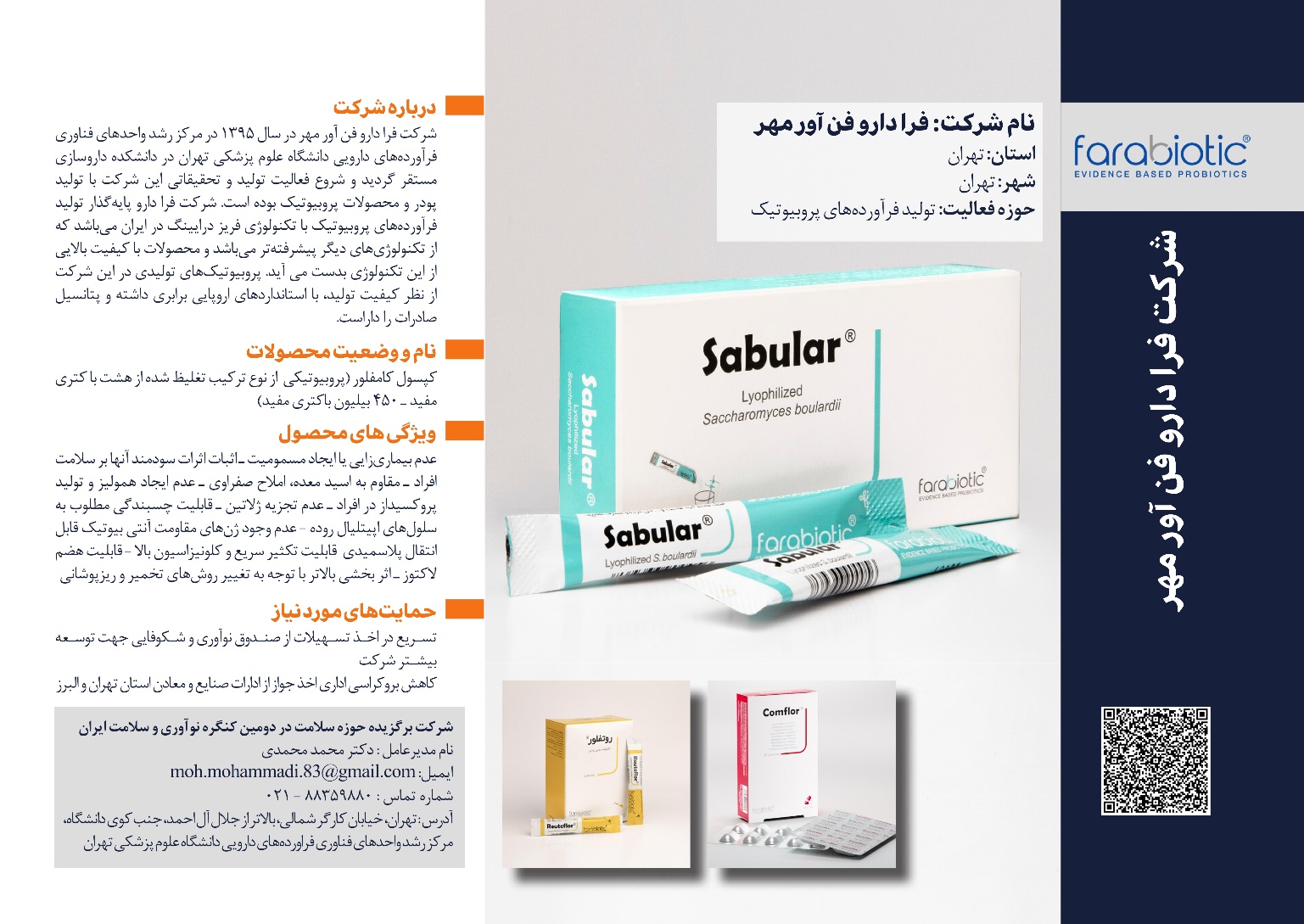 آدرس و شماره تماس شرکت:درباره شرکت:نام و وضعیت محصولاتمعرفی محصول: ویژگی های محصول:حمایت‌های مورد نیاز: